Oświadczam, że informacje zawarte w niniejszym raporcie są zgodne ze stanem faktycznym. Jestem świadomy/a odpowiedzialności karnej wynikającej z art. 271 Kodeksu karnego, dotyczącej poświadczania nieprawdy co do okoliczności mającej znaczenie prawne. Dokumentacja merytoryczna znajduje się do wglądu w ……………………………Program wieloletni „Poprawa bezpieczeństwai warunków pracy”V etapRAPORT KOŃCOWYz realizacji ProgramuRAPORT KOŃCOWYz realizacji Programu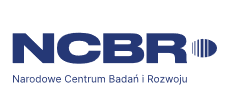 Nr raportuRAPORT KOŃCOWYRAPORT KOŃCOWYRAPORT KOŃCOWYRAPORT KOŃCOWYOkres sprawozdawczyodRRRR.MM.DDdoRRRR.MM.DDINFORMACJE O PROGRAMIEINFORMACJE O PROGRAMIEINFORMACJE O PROGRAMIEINFORMACJE O PROGRAMIEINFORMACJE O PROGRAMIENumer umowyAneks ( jeśli dotyczy)Okres realizacji programuodRRRR.MM.DDdoRRRR.MM.DDNazwa programuSłowa kluczoweB. INFORMACJE O CIOP - PIBB. INFORMACJE O CIOP - PIBNazwa i adres podmiotuOsoba reprezentująca jednostkę Proszę podać imię i nazwisko, stopień/tytuł naukowy, nr telefonu, e-mailOsoba do kontaktuProszę podać imię i nazwisko, stopień/tytuł naukowy, nr telefonu, e-mailC. INFORMACJE O POZOSTAŁYCH WYKONAWCACHC. INFORMACJE O POZOSTAŁYCH WYKONAWCACHStatus w programieNazwa podmiotuWykonawca  2Wykonawca  3Wykonawca  …Nazwa podwykonawcy  (w przypadku zlecenia usług w ramach projektu) INFORMACJE O WYNIKACH PROGRAMU INFORMACJE O WYNIKACH PROGRAMUD1. INFORMACJE NA TEMAT REALIZACJI CELÓW SZCZEGÓŁOWYCH I CELU GŁÓWNEGO PROGRAMU Należy opisać w jakim stopniu zakładane cele szczegółowe i  cel główny programu został zrealizowanyD1. INFORMACJE NA TEMAT REALIZACJI CELÓW SZCZEGÓŁOWYCH I CELU GŁÓWNEGO PROGRAMU Należy opisać w jakim stopniu zakładane cele szczegółowe i  cel główny programu został zrealizowanyMinimum 300 znakówMinimum 300 znakówD2. WARTOŚĆ MIERNIKA CZĘŚCI B PROGRAMU WIELOLETNIEGO D2. WARTOŚĆ MIERNIKA CZĘŚCI B PROGRAMU WIELOLETNIEGO D2. WARTOŚĆ MIERNIKA CZĘŚCI B PROGRAMU WIELOLETNIEGO D2. WARTOŚĆ MIERNIKA CZĘŚCI B PROGRAMU WIELOLETNIEGO D2. WARTOŚĆ MIERNIKA CZĘŚCI B PROGRAMU WIELOLETNIEGO Nazwa miernikaWartość bazowa miernika mierzona przed rozpoczęciem realizacji programuWartość docelowa miernika Wartość miernika osiągnięta od początku realizacji programuStopień realizacji miernika (%)12345=(4/3)*100Liczba produktów (rozwiązań prewencji technicznej i organizacyjnej) programu wieloletniego w części BLiczba rozwiązań służących upowszechnianiu wyników programu wieloletniego w części BD3. INFORMACJE O POSTĘPIE W REALIZACJI PROGRAMU W OKRESIE SPRAWOZDAWCZYM(należy powielić  część D3 tabeli  dla każdego projektu zrealizowanego w danym okresie sprawozdawczym uwzględnionego  w Harmonogramie programu)PROJEKT NR … pt. „…”PROJEKT NR … pt. „…”PROJEKT NR … pt. „…”PROJEKT NR … pt. „…”odRRRR.MM.DDdoRRRR.MM.DDNr i tytuł etapuNr i tytuł etapuNr i tytuł etapuRodzaj etapu (BP/BPRZ /PRO/PW)Rodzaj etapu (BP/BPRZ /PRO/PW)Rodzaj etapu (BP/BPRZ /PRO/PW)Data rozpoczęcia etapuData rozpoczęcia etapuData rozpoczęcia etapuplanowanaplanowanaDD.MM.RRRRDD.MM.RRRRrzeczywistarzeczywistaDD.MM.RRRRData zakończenia etapuData zakończenia etapuData zakończenia etapuplanowanaplanowanaDD.MM.RRRRDD.MM.RRRRrzeczywistarzeczywistaDD.MM.RRRRKoszt etapu (PLN)Koszt etapu (PLN)Koszt etapu (PLN)planowanyplanowanyrzeczywistyrzeczywistyPodmioty realizującePodmioty realizującePodmioty realizująceOpis merytoryczny wykonanych prac i uzyskanych rezultatów w ramach realizacji etapuNie więcej niż 2 strony formatu A4 na każde etapu realizowane w okresie sprawozdawczym: opis rezultatów osiągniętych w okresie sprawozdawczym, działań wykonanych w tym okresie Opis merytoryczny wykonanych prac i uzyskanych rezultatów w ramach realizacji etapuNie więcej niż 2 strony formatu A4 na każde etapu realizowane w okresie sprawozdawczym: opis rezultatów osiągniętych w okresie sprawozdawczym, działań wykonanych w tym okresie Opis merytoryczny wykonanych prac i uzyskanych rezultatów w ramach realizacji etapuNie więcej niż 2 strony formatu A4 na każde etapu realizowane w okresie sprawozdawczym: opis rezultatów osiągniętych w okresie sprawozdawczym, działań wykonanych w tym okresie Opis merytoryczny wykonanych prac i uzyskanych rezultatów w ramach realizacji etapuNie więcej niż 2 strony formatu A4 na każde etapu realizowane w okresie sprawozdawczym: opis rezultatów osiągniętych w okresie sprawozdawczym, działań wykonanych w tym okresie Opis merytoryczny wykonanych prac i uzyskanych rezultatów w ramach realizacji etapuNie więcej niż 2 strony formatu A4 na każde etapu realizowane w okresie sprawozdawczym: opis rezultatów osiągniętych w okresie sprawozdawczym, działań wykonanych w tym okresie Opis merytoryczny wykonanych prac i uzyskanych rezultatów w ramach realizacji etapuNie więcej niż 2 strony formatu A4 na każde etapu realizowane w okresie sprawozdawczym: opis rezultatów osiągniętych w okresie sprawozdawczym, działań wykonanych w tym okresie Opis merytoryczny wykonanych prac i uzyskanych rezultatów w ramach realizacji etapuNie więcej niż 2 strony formatu A4 na każde etapu realizowane w okresie sprawozdawczym: opis rezultatów osiągniętych w okresie sprawozdawczym, działań wykonanych w tym okresie Opis merytoryczny wykonanych prac i uzyskanych rezultatów w ramach realizacji etapuNie więcej niż 2 strony formatu A4 na każde etapu realizowane w okresie sprawozdawczym: opis rezultatów osiągniętych w okresie sprawozdawczym, działań wykonanych w tym okresie Opis merytoryczny wykonanych prac i uzyskanych rezultatów w ramach realizacji etapuNie więcej niż 2 strony formatu A4 na każde etapu realizowane w okresie sprawozdawczym: opis rezultatów osiągniętych w okresie sprawozdawczym, działań wykonanych w tym okresie Opis merytoryczny wykonanych prac i uzyskanych rezultatów w ramach realizacji etapuNie więcej niż 2 strony formatu A4 na każde etapu realizowane w okresie sprawozdawczym: opis rezultatów osiągniętych w okresie sprawozdawczym, działań wykonanych w tym okresie Kamienie milowe/Wyniki końcowe (produkty)Kamienie milowe/Wyniki końcowe (produkty)Kamienie milowe/Wyniki końcowe (produkty)Opis i uzasadnienie ewentualnych rozbieżności Jeżeli w trakcie okresu sprawozdawczego nastąpiły odstępstwa od ustaleń rzeczowych/czasowych zawartych w umowie w ramach etapu, należy wskazać, jakie są to odstępstwa, podać przyczyny rozbieżności, wymienić podjęte lub planowane działania naprawcze, określić wpływ na dalszą realizację projektu oraz osiągnięcie planowanych rezultatów projektu. Opis i uzasadnienie ewentualnych rozbieżności Jeżeli w trakcie okresu sprawozdawczego nastąpiły odstępstwa od ustaleń rzeczowych/czasowych zawartych w umowie w ramach etapu, należy wskazać, jakie są to odstępstwa, podać przyczyny rozbieżności, wymienić podjęte lub planowane działania naprawcze, określić wpływ na dalszą realizację projektu oraz osiągnięcie planowanych rezultatów projektu. Opis i uzasadnienie ewentualnych rozbieżności Jeżeli w trakcie okresu sprawozdawczego nastąpiły odstępstwa od ustaleń rzeczowych/czasowych zawartych w umowie w ramach etapu, należy wskazać, jakie są to odstępstwa, podać przyczyny rozbieżności, wymienić podjęte lub planowane działania naprawcze, określić wpływ na dalszą realizację projektu oraz osiągnięcie planowanych rezultatów projektu. Opis i uzasadnienie ewentualnych rozbieżności Jeżeli w trakcie okresu sprawozdawczego nastąpiły odstępstwa od ustaleń rzeczowych/czasowych zawartych w umowie w ramach etapu, należy wskazać, jakie są to odstępstwa, podać przyczyny rozbieżności, wymienić podjęte lub planowane działania naprawcze, określić wpływ na dalszą realizację projektu oraz osiągnięcie planowanych rezultatów projektu. Opis i uzasadnienie ewentualnych rozbieżności Jeżeli w trakcie okresu sprawozdawczego nastąpiły odstępstwa od ustaleń rzeczowych/czasowych zawartych w umowie w ramach etapu, należy wskazać, jakie są to odstępstwa, podać przyczyny rozbieżności, wymienić podjęte lub planowane działania naprawcze, określić wpływ na dalszą realizację projektu oraz osiągnięcie planowanych rezultatów projektu. Opis i uzasadnienie ewentualnych rozbieżności Jeżeli w trakcie okresu sprawozdawczego nastąpiły odstępstwa od ustaleń rzeczowych/czasowych zawartych w umowie w ramach etapu, należy wskazać, jakie są to odstępstwa, podać przyczyny rozbieżności, wymienić podjęte lub planowane działania naprawcze, określić wpływ na dalszą realizację projektu oraz osiągnięcie planowanych rezultatów projektu. Opis i uzasadnienie ewentualnych rozbieżności Jeżeli w trakcie okresu sprawozdawczego nastąpiły odstępstwa od ustaleń rzeczowych/czasowych zawartych w umowie w ramach etapu, należy wskazać, jakie są to odstępstwa, podać przyczyny rozbieżności, wymienić podjęte lub planowane działania naprawcze, określić wpływ na dalszą realizację projektu oraz osiągnięcie planowanych rezultatów projektu. Opis i uzasadnienie ewentualnych rozbieżności Jeżeli w trakcie okresu sprawozdawczego nastąpiły odstępstwa od ustaleń rzeczowych/czasowych zawartych w umowie w ramach etapu, należy wskazać, jakie są to odstępstwa, podać przyczyny rozbieżności, wymienić podjęte lub planowane działania naprawcze, określić wpływ na dalszą realizację projektu oraz osiągnięcie planowanych rezultatów projektu. Opis i uzasadnienie ewentualnych rozbieżności Jeżeli w trakcie okresu sprawozdawczego nastąpiły odstępstwa od ustaleń rzeczowych/czasowych zawartych w umowie w ramach etapu, należy wskazać, jakie są to odstępstwa, podać przyczyny rozbieżności, wymienić podjęte lub planowane działania naprawcze, określić wpływ na dalszą realizację projektu oraz osiągnięcie planowanych rezultatów projektu. Opis i uzasadnienie ewentualnych rozbieżności Jeżeli w trakcie okresu sprawozdawczego nastąpiły odstępstwa od ustaleń rzeczowych/czasowych zawartych w umowie w ramach etapu, należy wskazać, jakie są to odstępstwa, podać przyczyny rozbieżności, wymienić podjęte lub planowane działania naprawcze, określić wpływ na dalszą realizację projektu oraz osiągnięcie planowanych rezultatów projektu. Lp.Opis zmian/ odstępstw od założeń w umowiePrzyczynyPrzyczynyPodjęte lub planowane działania zaradczePodjęte lub planowane działania zaradczeWpływ na dalszą realizację projektu oraz osiągnięcie planowanych rezultatów projektuWpływ na dalszą realizację projektu oraz osiągnięcie planowanych rezultatów projektuData numer dokumentu informującego NCBR, oraz w przypadku podpisania  aneksu jego numer i datę (jeżeli dotyczy)Data numer dokumentu informującego NCBR, oraz w przypadku podpisania  aneksu jego numer i datę (jeżeli dotyczy)1233445566E.  PLAN KOMERCJALIZACJI WYNIKÓW BADAŃ PO ZAKOŃCZENIU PROJEKTUE1. OPIS MOŻLIWOŚCI KOMERCJALIZACJI I WDROŻENIA/WYKORZYSTANIA W PRAKTYCE WYNIKÓW PROJEKTUNależy podać informację czy zostały osiągnięte  cele projektu zawarte w opisie stanowiącym załącznik nr 1 do umowy oraz w jaki sposób planowane jest zastosowanie wyników projektu w działalności gospodarczej. W przypadku gdy plany dotyczące komercjalizacji wyników projektu wskazane w opisie projektu straciły aktualność, konieczne jest zamieszczenie nowego opisu możliwości zastosowania wyników projektu w działalności gospodarczej.	Możliwości komercjalizacji:Minimum 300 znakówMożliwości wdrożenia:Minimum 300 znakówE2. ANALIZA RYNKUNależy opisać bieżącą sytuację rynkową oraz zdiagnozować sytuację podmiotu na rynku, przeprowadzić analizę produktów/usług/technologii będących wynikiem projektu zarówno w kontekście produktów/usług/technologii konkurencyjnych, jak również mogących pełnić rolę substytutów. Należy przeprowadzić szacunkową analizę kosztów wytworzenia produktu/usługi/technologii w stosunku do planowanej ceny produktu/usługi/technologii będącego wynikiem projektu  oraz zapotrzebowania /grupy potencjalnych odbiorców produktów/usług/technologii będących wynikiem projektu. Należy odnieść się do planowanej ceny i jakości produktu/usługi/technologii będącego wynikiem projektu w stosunku do ceny i jakości produktów konkurencyjnych.  Należy załączyć posiadane opinie/ankiety/opracowania potwierdzające przedstawioną analizę rynku (jeżeli dotyczy).F. WYKAZ APARATURY NAUKOWO-BADAWCZEJ I WARTOŚCI NIEMATERIALNYCH I PRAWNYCH (WNiP) niezbędnej do realizacji projektu F. WYKAZ APARATURY NAUKOWO-BADAWCZEJ I WARTOŚCI NIEMATERIALNYCH I PRAWNYCH (WNiP) niezbędnej do realizacji projektu F. WYKAZ APARATURY NAUKOWO-BADAWCZEJ I WARTOŚCI NIEMATERIALNYCH I PRAWNYCH (WNiP) niezbędnej do realizacji projektu F. WYKAZ APARATURY NAUKOWO-BADAWCZEJ I WARTOŚCI NIEMATERIALNYCH I PRAWNYCH (WNiP) niezbędnej do realizacji projektu F. WYKAZ APARATURY NAUKOWO-BADAWCZEJ I WARTOŚCI NIEMATERIALNYCH I PRAWNYCH (WNiP) niezbędnej do realizacji projektu APARATURA ZAKUPIONA w okresie  sprawozdawczym (jeśli dotyczy)APARATURA ZAKUPIONA w okresie  sprawozdawczym (jeśli dotyczy)APARATURA ZAKUPIONA w okresie  sprawozdawczym (jeśli dotyczy)APARATURA ZAKUPIONA w okresie  sprawozdawczym (jeśli dotyczy)APARATURA ZAKUPIONA w okresie  sprawozdawczym (jeśli dotyczy)Lp.Nazwa aparatury (instalacji doświadczalnej)Koszt (zł)Rok zakupu Sposób zagospodarowania1…APARATURA WYTWORZONA w okresie  sprawozdawczym (jeśli dotyczy)APARATURA WYTWORZONA w okresie  sprawozdawczym (jeśli dotyczy)APARATURA WYTWORZONA w okresie  sprawozdawczym (jeśli dotyczy)APARATURA WYTWORZONA w okresie  sprawozdawczym (jeśli dotyczy)APARATURA WYTWORZONA w okresie  sprawozdawczym (jeśli dotyczy)Lp.Nazwa aparatury (instalacji doświadczalnej)Koszt (zł)Rok wytworzenia Sposób zagospodarowania1…APARATURA AMORTYZOWANA w okresie  sprawozdawczym (jeśli dotyczy)APARATURA AMORTYZOWANA w okresie  sprawozdawczym (jeśli dotyczy)APARATURA AMORTYZOWANA w okresie  sprawozdawczym (jeśli dotyczy)APARATURA AMORTYZOWANA w okresie  sprawozdawczym (jeśli dotyczy)APARATURA AMORTYZOWANA w okresie  sprawozdawczym (jeśli dotyczy)Lp.Nazwa aparatury (instalacji doświadczalnej)Koszt (zł)Rok amortyzacji Sposób zagospodarowania1…G. WSKAŹNIKI PRODUKTU, REZULTATUNależy uzupełnić zgodnie z programem w załączniku nr 1  - plik Excel stanowi integralną część raportuH. SPOSOBY UPOWSZECHNIANIA WYNIKÓW PROJEKTU, PROMOCJAH1. Publikacje w czasopismach naukowych i recenzowanych materiałach z konferencji międzynarodowych lub monografia naukowa, redakcja naukowa lub rozdział  w monografii  naukowej  (zgodnych z wykazem czasopism lub wydawnictw publikowanych w komunikatach MEiN) (nazwisko i imię autora, tytuł, "tytuł czasopisma", rok wydania, (numer czasopisma),liczba stron, ISBN Impact Factor)Dotyczy publikacji zawierających informację o tym, ze realizacja projektu została sfinansowana przez NCBR. ………n.   …H2. Wystąpienia konferencyjne i seminaria (nazwisko i imię autora, tytuł wystąpienia, nazwa konferencji, data i miejsce konferencji, referat/plakat, link do www)Dotyczy referatów i plakatów zawierających informację o tym, że realizacja projektu została sfinansowana przez NCBR. ………n.   …H3.  Raporty i inne publikacje naukowe (spoza wykazu czasopism i wydawnictw publikowanych w komunikatach  MEiN)(nazwisko i imię autora, tytuł, rok wydania, numery stron, ISBN)Dotyczy publikacji zawierających informację o tym, że realizacja projektu została sfinansowana przez NCBR.1.    …2.    …3.    …n.   …H4.  Działania służące upowszechnianiu polityk, strategii, dokumentów operacyjnych i konkretnych rozwiązań opracowanych w ramach projektu mających na celu wspomaganie krajowych i regionalnych polityk rozwojowych  (jeżeli dotyczy) Obecne:………n.    …Planowane  w ciągu 5 lat od zakończenia projektu:………n.    …H5. Inne (nie wymienione powyżej np. materiały promocyjne, informacyjne, szkoleniowe, edukacyjne, strony internetowe)Dotyczy publikacji zawierających informację o tym, że realizacja projektu została sfinansowana przez NCBR.………n.      …H6. CZY W TRAKCIE REALIZACJI PROJEKTU UZYSKANO NAGRODY, WYRÓŻNIENIA?………n.      …H7. CZY INFORMACJA O FINANSOWANIU PROJEKTU PRZEZ NCBR JEST UMIESZCZANA NA MATERIAŁACH PROMOCYJNYCH, INFORMACYJNYCH, SZKOLENIOWYCH, EDUKACYJNYCH, W PUBLIKACJACH I NA APARATURZE NAUKOWO-BADAWCZEJ?1 .…2. ….3. ....         n. .…H8.  OPIS WARTOŚCI NIEMATERIALNYCH POWSTAŁYCH W TRAKCIE REALIZACJI PROJEKTU Patenty/ wzory użytkowe/ znaki towarowe/wzory przemysłowe (lub zgłoszenia któregoś z nich)(nazwa, obszar ochrony, numer)1    …2. ….3. ....         n. …I. INFORMACJA O KONTROLACH PRZEPROWADZONYCH W MIEJSCU REALIZACJI PROJEKTU I SPOSOBACH WDROŻENIA ZALECEŃ POKONTROLNYCHI. INFORMACJA O KONTROLACH PRZEPROWADZONYCH W MIEJSCU REALIZACJI PROJEKTU I SPOSOBACH WDROŻENIA ZALECEŃ POKONTROLNYCHI. INFORMACJA O KONTROLACH PRZEPROWADZONYCH W MIEJSCU REALIZACJI PROJEKTU I SPOSOBACH WDROŻENIA ZALECEŃ POKONTROLNYCHI. INFORMACJA O KONTROLACH PRZEPROWADZONYCH W MIEJSCU REALIZACJI PROJEKTU I SPOSOBACH WDROŻENIA ZALECEŃ POKONTROLNYCHI. INFORMACJA O KONTROLACH PRZEPROWADZONYCH W MIEJSCU REALIZACJI PROJEKTU I SPOSOBACH WDROŻENIA ZALECEŃ POKONTROLNYCHI. INFORMACJA O KONTROLACH PRZEPROWADZONYCH W MIEJSCU REALIZACJI PROJEKTU I SPOSOBACH WDROŻENIA ZALECEŃ POKONTROLNYCHI. INFORMACJA O KONTROLACH PRZEPROWADZONYCH W MIEJSCU REALIZACJI PROJEKTU I SPOSOBACH WDROŻENIA ZALECEŃ POKONTROLNYCHLp.Rodzaj kontroliPodmiot kontrolującyData kontroliZalecenia pokontrolneCzy zastosowano się do zaleceń pokontrolnychW jakim zakresie  się nie zastosowano i z jakich powodów1.…J. WYKAZ WPROWADZONYCH ZMIAN NIEWYMAGAJĄCYCH AKCEPTACJI NCBRJ. WYKAZ WPROWADZONYCH ZMIAN NIEWYMAGAJĄCYCH AKCEPTACJI NCBR1.2.K. Załączniki (jeśli dotyczy)K. Załączniki (jeśli dotyczy)Lp.Nazwa załącznikaOsoba odpowiedzialna za sporządzenie raportu Imię:Osoba odpowiedzialna za sporządzenie raportu Nazwisko:Osoba odpowiedzialna za sporządzenie raportu Telefon:Osoba odpowiedzialna za sporządzenie raportu e-mail:Pieczęć firmowa 
CIOP - PIB Podpis i pieczęć osoby upoważnionejdo reprezentowania 
CIOP - PIB